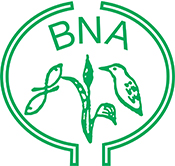 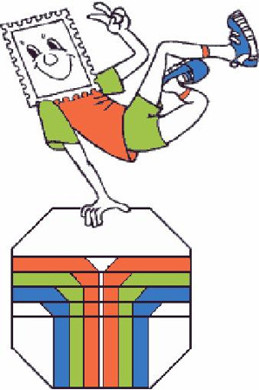 Anmeldung eines ExponatsStiftungswettbewerb in Hambrücken vom 08.-09.September 2018Thema: Natur und Umweltmelde ich mein Exponat verbindlich zur Teilnahme an.Stiftungswettbewerb in Hambrücken vom 08.-09.September 2018Thema: Natur und Umweltmelde ich mein Exponat verbindlich zur Teilnahme an.Name:      		Vorname:      	Straße:      		Ort:              	Geburtsdatum:      		Telefon:      	Name:      		Vorname:      	Straße:      		Ort:              	Geburtsdatum:      		Telefon:      	Exakter Titel des ExponatesExakter Titel des Exponates